LEMBAR PENGESAHANPENERAPAN MODEL PEMBELAJARAN CONTEXTUALTEACHINGAND LEARNING (CTL) UNTUK MENINGKATKANHASIL BELAJAR SISWA PADA PELAJARANIPA MENGENAI BENDA DANSIFATNYA DI KELAS III (TIGA) SEKOLAH DASAR(Penelitian Tindakan Kelas di Sekolah Dasar Negeri Tilil 2 Kecamatan Coblong Kota Bandung)Oleh:PIPIT PUSPITASARINIM: 085060220Disahkan dan Disetujui Oleh :Diketahui,KATA MUTIARA“Aku berfikir terus selama berbulan-bulan dan bertahun-tahun, Sembilan puluh sembilan kali dan kesimpulannya salah. Untuk yang keseratus kalinya baru aku benar.”									(Einsten)“Kehidupan di dunia hanya sementara manfaatkan waktu dengan sebaik-baiknya jangan kausia-siakan”“Bersyukurlahpada Allah SWTKarenaDiatelahmemberikanKesempatanuntukkitaberbuatbaikJangankaumenyesal di akhirhayatmu”Karya kecil ini kupersembahkan untukBapak (alm) yang ingin melihat berhasil,Serta mama yang telah sabar mendidik sayaHingga menjadi sekarang tanpa bantuan dari kalianSaya tidak akan menjadi seperti ini yang kakakku, adikku , seluruh keluargaku, teman-teman yang selalu memberikan dukungan dan Mashyar Qoti yang memberikan semangat hidup  dan  memberikanpendapat yang positif untuk saya. Just for you thanks to your love…					Nomor		: 33/FKIP/PGSD/2011PENERAPAN MODEL PEMBELAJARAN CONTEXTUALTEACHINGAND LEARNING (CTL) UNTUK MENINGKATKANHASIL BELAJAR SISWA PADA PELAJARANIPA MENGENAI BENDA DANSIFATNYA DI KELAS III (TIGA) SEKOLAH DASAR(Penelitian Tindakan Kelas di Sekolah Dasar Negeri Tilil 2 Kecamatan Coblong Kota Bandung)SKRIPSIDiajukan untuk Memenuhi Sebagai Salah Satu Syarat Memperoleh Gelar Sarjana  Pada Program Pendidikan Guru Sekolah DasarFakultasKeguruanIlmuPendidkanOleh:PIPIT PUSPITASARI085060220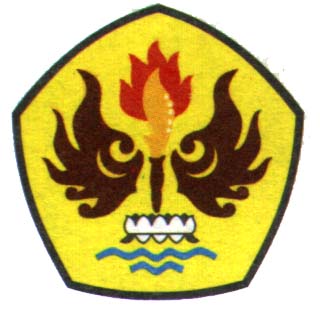 PROGRAM STUDI PENDIDIKAN GURU SEKOLAH DASARFAKULTAS KEGURUAN DAN ILMU PENDIDIKANUNIVERSITAS PASUNDANBANDUNG 2011DAFTAR RIWAYAT HIDUP		Penulis lahir pada tanggal 09Nopember 1985. Buah pernikahan dari pasangan suami istri yang bernama E Kusnandar (alm) danYayatSumiati. Penulis anak ketiga dari empat bersaudara dan bangga karena dilahirkan dikeluarga yang harmonis. Pendidikan yang pernah penulis ikuti yaitu SDN Cihaurgeulis IV lulus tahun 1998, SLTPN 27 Bandung lulus tahun 2001, SMA Kartika III-1 Siliwangi lulus tahun 2004, D2 STAI Sabili Bandung lulus tahun 2007, dan melanjutkan lagi S1 PGSD Unpas sampai sekarang, dan penulis berharap menjadi seorang guru yang profesional. Penulis sekarang mengajar di SDN Tilil 2dengan pengalaman mengajar enam tahun.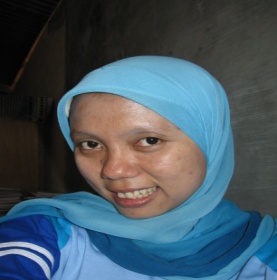 	Kegiatan organisasi yang paling sering diikuti oleh penulis yaitu kepramukaan sepertiPestaSiagapadatahun 2008 menjadi Pembina Se- Kota Bandung. Penulis mempunyai hobi mendengarkan musik danbermaindengankeponakan kegiatan tersebut sangat menyenangkan bagi penulis.Itulah daftar hidup penulis secara garis besar hingga sekarang,  bisa menjadikan sebuah pengalaman hidup sebagai modal menatap masa depan yang cerah.LEMBAR PENGESAHANPENERAPAN MODEL PEMBELAJARAN CONTEXTUALTEACHINGAND LEARNING (CTL) UNTUK MENINGKATKANHASIL BELAJAR SISWA PADA PELAJARANIPA MENGENAI BENDA DANSIFATNYA DI KELAS III (TIGA) SEKOLAH DASAR(Penelitian Tindakan Kelas di Sekolah Dasar Negeri Tilil 2 Kecamatan Coblong Kota Bandung)Bandung,    September 2011DisetujuiuntukdiajukanKemukaUjianSidangSarjana Program Studi PGSDFKIP UniversitasPasundanDiketahui,PERNYATAANDenganinisayamenyatakanbahwaskripsidenganjudul “PENERAPANMODEL PEMBELAJARAN CONTEXTUALTEACHINGANDLEARNING (CTL) UNTUK MENINGKATKANHASIL BELAJAR SISWAPADA PELAJARANIPA MENGENAI BENDA DAN SIFATNYA DIKELAS III (TIGA) SEKOLAH DASAR(Penelitian Tindakan Kelas di Sekolah Dasar Negeri Tilil 2 Kecamatan Coblong Kota Bandung)” inibesertaisinyaadalahbenar-benarkaryasayasendiri, dansayatidakmelakukanpenjiplakanataupengutipandengancara-cara yang tidaksesuaidenganetikakeilmuan yang berlakudalammasyarakatkeilmuan. Ataspernyataanini, sayasiapmenanggungresikoatausanksi yang dijatuhkankepadasayaapabilakemudianditemukanpelanggaranterhadapetikakeilmuandalamkaryasayaini, atauadaklaimdaripihak lain terhadapkeasliankaryasayaini. 							Bandung,   September 2011							Yang MembuatPernyataan,							PIPIT PUSPITASARI							NIM. 085060220Pembimbing I,Dra. Aas Saraswati, M.PdNIP.195910151984032001       Pembimbing II,Dr.Cartono, M.Pd., M.TNIPY. 1511301DekanFKIP UNPASDrs. H. Dadang Mulyana, M.SiNIPY. 15110028Ketua Program Studi PGSDDr. Hj. Tati Heriati, M.Pd.NIP. 195805291985032001Pembimbing I,Dra. AasSaraswati, M.PdNIP.195910151984032001Pembimbing II,Dr.Cartono, M.Pd., M.TNIPY. 1511301DekanFKIP UNPASDrs. H. Dadang Mulyana, M.SiNIPY. 15110028Ketua Program Studi PGSDDr. Hj. Tati Heriati, M.Pd.NIP. 195805291985032001